Gallatin Co SchoolsCoordinated School Health Committee Meeting 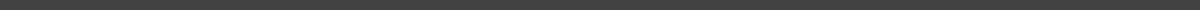 December 4, 2018 3:30PM					ATTENDEESTravis Arnold, Nicole Towles, Dianne Coleman, Conte Flowers, Tim Browning, Roxann Booth, Al Poweleit, Chris Browning, Mary Beth Flynn, Tonya Christy, Rachel Riddle, Kristie BeattyCommittee reviewed the 8 components of Coordinated School Health, reviewed evidence from last meeting and documented new activities and evidence from the district.Health EducationMiddle school is offering freshman credit for health education to some 8th graders-approximately 25 studentsHealth education will be taught during PE at the Upper Elementary-4H comes into classrooms to discuss health education (mental, social and physical)During red ribbon week the Upper and Middle schools worked with the youth service center to teach about drug awareness and staying drug free5th grade always changing always growing program sponsored by P&GDARE program is provided by Gallatin County’s Sheriff Department.  Five weeks with graduation at the endUpper Elementary exercise for 10 mins every morningGirls Just Want 2 Run program was started by the Family Resource CenterPhysical EducationMiddle School has 15 minutes of activity/break time during the dayUpper Elem promotes daily morning exercise, active recess daily and a weekly PE classFitness gram for grades 5-9-tested 1 mile run, BMI, push/curl ups and sit & reachWellness Policy for each schoolSummer Basketball camps offered to all studentsInflatables for a day for grades K-8 to promote physical activityFreshman are CPR certified in PE classAll 8th graders taking HS PE class are also CPR certifiedHealth ServicesSchool based health clinic two days a week to provide services to students and employeesMammogram van every fall for employeesSchool smiles dental program for studentsOne school nurse for district along with one clinicianDental insurance for all employeesLiving Well vitality check for Go365 offered by health departmentFlu shots and Hepatitis A and Hepatitis B offered by TriadGo365 offered through the insuranceAll staff train in safe schools (EpiPen, bullying safety, etc)FRC purchases supplies and needs for students (lice shampoo, glasses, diabetic supplies)Speech teachers do hearing testKids First Dental Program for 1st and 3rd gradersAbstinence class provided by Three Rivers Health Dept for HSNutrition servicesAll students provided breakfast, lunch and dinner at no cost to the studentFederal and state guidelines are followed by cafeteriaSchool breakfast week was celebrated in OctoberSchool lunch week will be celebrated in AprilCafeteria meets the daily restrictions of sodium, calorie and saturated fatAll guidelines are met for the Healthy Hungry Free Kids ActMeasures are provided for students with diabetic and other dietary restriction-alternate mealsHealth class learning about labels and healthy servings-discussion of super size meals-daily calorie intake---Clover buds/4HEvery Friday healthy snacks are sent home with students through the Family Resource Center-Weekend Blessings2nd chance breakfast is offered to our UE/MS and HS students.  A grant through the Fuel Up to Play 60 program helped us with funding for this program.Wildcat Market-- We received a grant from Free Store Foodbank to offer this market to our community.  People shop according to points.Counseling Psychological and Social ServicesGuidance counselors in each schoolMental Health counseling by NorthKeyTwo school based therapists are school employeesDistrict school psychologist part timeYSC and DFC coordinators able to provide mental health therapyStewards of Children--Sexual abuse class for LE and UE staffHealth and Safe School EnvironmentHarassment and bullying incident report recorded through ICEmergency plan for each schoolAll staff trained in safe schoolsExterior doors are locked and monitored at all schoolsRaptor system used for visitors for student securityBackground checks required for chaperones at district expenseActive shooter training required for all certified staff and highly recommended for classified staffSafe schools pledge for all staffBe A Better Me Week to encourage Healthy Living and Kindness at LE/UECyber Bullying Assemblies Health Promotion for staffMammogram vanSmoke free campusGo365Flu shots, Hepatitis A and B offered to all staffEvery employee offered chance for CPR and AED trainingAll coaches required certification for CPR & AEDHealth Dept Go365 vitality checkDental insurance paid by districtExercise facility available for staffEach school has a list of staff trained in CPR posted in their officeGo365 will help us coordinate competition for physical activity in the springFamily/Community InvolvementExtracurricular activities are offered Preschool-12th grade (football, basketball, soccer, cheerleading, etc)Middle school amazing race-parent participationFamily Resource Center offers parenting classes and Free Store Food backpacks-clothing and coat driveCommunity Day at Lower Elem ?????Family Literacy/Math nights at lower and upper elem incorporates physical activityTruth or consequences scenarios for health decisions and drug awareness for Middle schoolCan food drive--LE, UE and MSHealth agencies participate in BlockFestPreschool Resource Night????Town hall meeting to adress/educate about Heroin/Narcan trainingGolf outing for high school scholarshipsGrand Love-Support group for anyone raising someone elses childrenTriad offers free sports physicals  at BlockFestWildcat Market-- We received a grant from Free Store Foodbank to offer this market to our community.  People shop according to points.